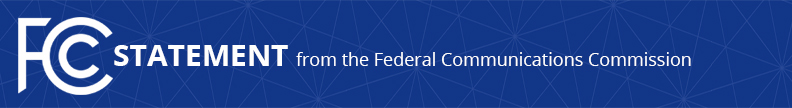 Media Contact: Tina Pelkey, (202) 418-0536tina.pelkey@fcc.govFor Immediate ReleaseCHAIRMAN PAI STATEMENT ON PASSAGE OF KARI’S LAWWASHINGTON, February 6, 2018—Federal Communications Commission Chairman Ajit Pai released the following statement regarding the U.S. Senate’s passage last night of the Kari’s Law Act of 2017 (H.R. 582):“I wholeheartedly welcome the U.S. Senate’s passage of Kari’s Law, which at long last is on its way to the President’s desk.  This legislation will help ensure that every call to 911 directly connects those in need with those who can help. “Many people now know the tragedy that inspired this legislation.  In 2013, Kari Rene Hunt Dunn was attacked and killed by her estranged husband in a Marshall, Texas hotel room.  Her then-nine-year old daughter tried to call 911 four times, as she had been taught to do.  But her calls for help never went through because the hotel’s phone system required guests to dial ‘9’ before calling 911.“Shortly after this terrible event, Kari’s father, Hank Hunt, channeled his grief into a determination to change this system.  I’ve had the privilege of working with him since 2013 to do just that.  Thanks to his courage and the tireless support of many others, we are one step closer to ensuring that 911 works every time, without anyone having to dial an access code.”###
Office of Chairman Ajit Pai: (202) 418-2000Twitter: @AjitPaiFCCwww.fcc.gov/leadership/ajit-paiThis is an unofficial announcement of Commission action.  Release of the full text of a Commission order constitutes official action.  See MCI v. FCC, 515 F.2d 385 (D.C. Cir. 1974).